Publicado en Madrid el 22/03/2022 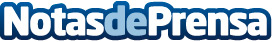 La importancia de contar con un sistema de protección contra incendios en el hogarLos incendios en el hogar parecen un suceso poco probable, pero la realidad dice otra cosa. Todos los hogares viven rodeados de elementos que pueden desatar el fuego en su vivienda, por lo que es fundamental contar con un sistema de protección contra incendios adecuado que permita actuar de forma rápida para garantizar la seguridad hogar. Desde Chacarrex, cuentan todo lo que se tiene que saber al respectoDatos de contacto:Departamento de Comunicación de Chacarrex917 98 82 58Nota de prensa publicada en: https://www.notasdeprensa.es/la-importancia-de-contar-con-un-sistema-de Categorias: Sociedad Madrid Construcción y Materiales http://www.notasdeprensa.es